بسم الله الرحمن الرحیم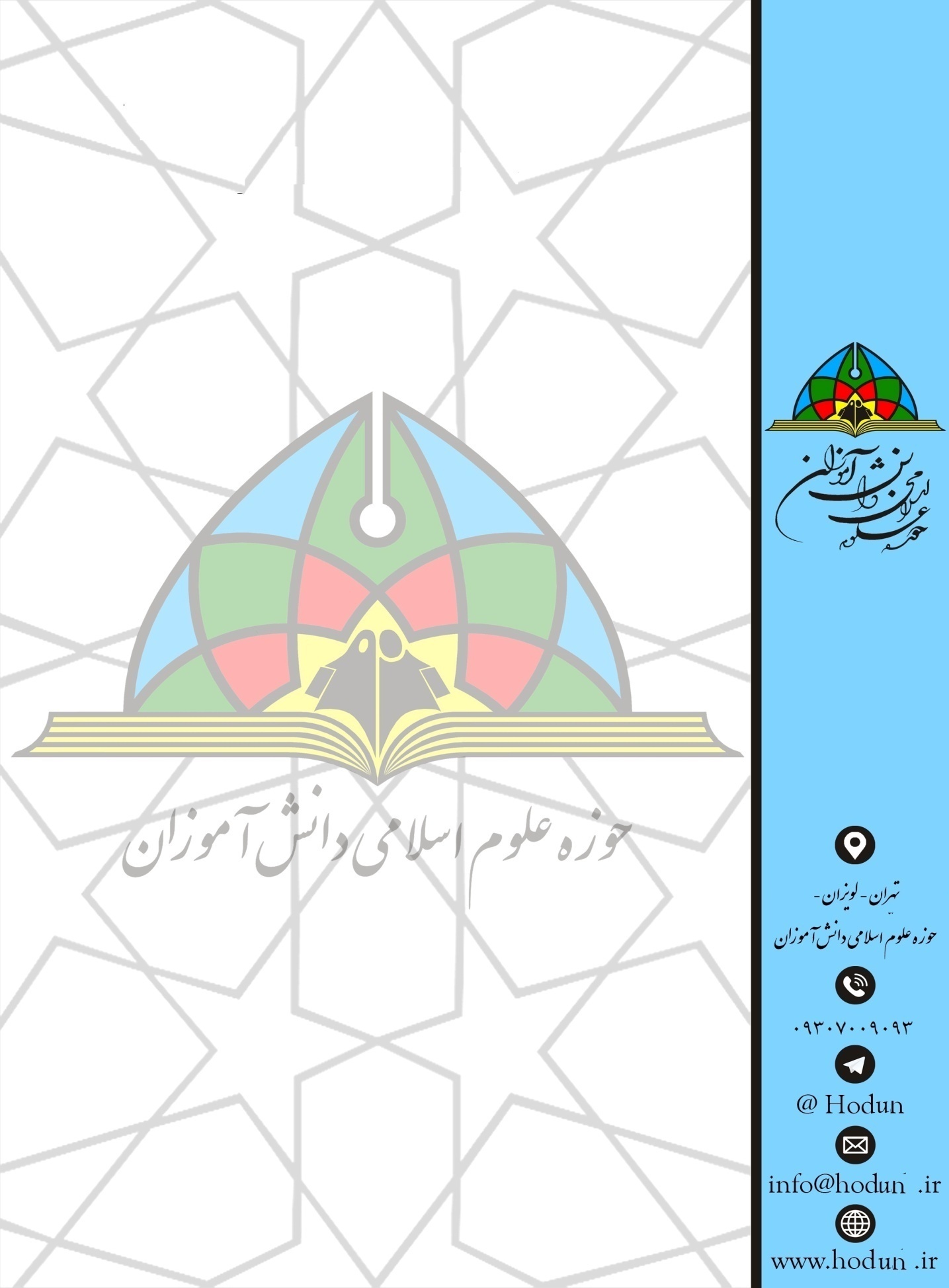 جزوه اخلاق ویژه نوجوانانبرگرفته از کتاب اخلاق 2 حوزه علمیه پایه اولتهیه شده در حوزه دانش آموزی و حوزه علمیه امیرالمومنین لویزانباسمه تعالیآداب فردی و اجتماعی و علم آموزیمباحث مقدماتیتعریف معاشرت رابطه داشتن با دیگران به منظور برآوردن نیازها  ضرورت معاشرت  حیات اجتماعی انسان بستگی به معاشرت دارد فرد و اجتماع  تاثیر گذاری و پذیری متقابل دارند پرهیز از گوشه نشینی و قهر به صورت سال هاو ماه ها نه به صورت خلوت چند ساعته آثار و فوائد معاشرت انسان ها در میان روابط تو در توی اجنماعی رشد و شکوفایی پیدا می کنندنشاط روحی در گرو معاشرت و ارتباط است از کمالات طرف مقابل در معاشرت و ارتباط  می توان استفاده کرد (و به کمالات رسید)همدلی و همراهی در دوستی و معاشرت است و نتیجه این همدلی شفاعت و حشو با ایشان در آخرت می باشد  آداب کلی و فراگیری معاشرت  معنای تکریمتکریم و کریم به معنای نفیس شریف و پر ارزش است نمودهای تکریم و احترامگشاده رویی جا گشودن در مجالس پر از ازدحام ریشخند و مسخره نکردن  خیر خواهیاینکه خود را جای دیگران گذاشتن احساناحسان و بخشش در کنار عدالت و انصاف نیاز استگستره احسان طبق آیات و روایات به هر کار معروف و نیکی گفته میشود نیکی در برابر بدی  رعایت عرف اجتماعی عرف یعنی شناخته شده نزد مردم اعمالی انجام ندهد که عرف رابشکند و انگشت نما شود  عزت مندی در چشم ندوختن  به مال دیگران است وقار به معنای سنگینی بدون تنبلی و با متانت و دوری از شوخی های سبک و رکیک  استنقد پذیری و پرهیز از کشمکش ها و درگیری ها  پرهیز از نا فرمانی آفریدگارپرهیز از نا فرمانی آفریدگار و درست کردن نیت می باشد  توجه به فرودست در مادیات و فرادست در کمالات معنوی خودمان را با همشان خود بسنجیم نه فرودست و فرا دست  ارتباط با خوبانارتباط با خوبان و عدم همنشینی و ارتباط با افراد ناسالم  اصلاح گری اصلاح گری بین ارتباط ها و امر به معروف و نهی از منکر  دوستی و آداب آن  معنا، اهمیت و فواید دوستیصدیق خلیل حبیب برادران تنی اهداف دوستی اهداف دوستی در هر شخص و نفد فرق میکند برادر مورد اعتماد و غیر اعتماد داریم  دوستی خدایی دوستی خدایی انگیزه دوستی و صالح بودن دوست دوشرط اساسی می باشد  ویژگی های دوست خوبداشتن انگیزه ی الهی ما را در اطاعت از خدا کمک کنداگر لازم شد در این مسیر فشار  بیاورد و دوست خود را  رها نگذارد  حدود (مرزها و اندازه های) دوستی اعتماد مطلق نداشتن و فاش نکردن اسرار  اختلاف سنی زیاد نداشتن وارد فضای خانوادگی نشدن و دوستی با قصد بد نداشتن آداب دوستیشناخت مقدماتی از دوستمان پیدا کنیمدوستی خود را به دوستمان به صورت  زبانی اعلام کنیمبه دوست خود احترام بگذاریمبرای هم خیرخواه باشیم و همدیگر را نصیحت کنیماحوال پرسی کرده و به دیدن هم برویم و در ییماریها به عیادت یکدیگر برویمنیاز همدیگر را برآورده کنیمهمدیگر را شاد کنیم و بخندانیمبا هم مدارا کنیم و در بد رفتاریها همدیگر را تحمل کرده و ببخشیمبا هم صداقت و یکرنگی داشته باشیماز تملق و چاپلوسی و ستایش بیش از حد هم بپرهیزیمغیبت و بدگویی همدیگر را نکنیمخودنمایی نکنیمراز دارش باشیم و راز همدیگر را فاش نکنیمبه همدیگر خوش بین و خوش گمان باشیماز تکلّف (به سختی انداختن خود) بپرهیزیماز چشم دوختن به دارایی های دوستمان پرهیز کنیمتحیت و آداب آن اهمیت و ضرورت و تحیت برای ایجاد  رابطه و یا ادامه ی رابطه مهم میباشد سلام کردناهمیت سلام و معنای آن به معنای سلامتی می باشد و در اهمتیش همین بس که ملائکه بر پیامبر درود می فرستند و اینکه کسی که سلام نکند نکوهش (سرزنش) شده است آثار سلام کردن :  آمرزش گناهان و زیاد شدن دوست گونه های (انواع) سلام کردن  عبارات سلام: اگر یک نفر بودن آخرش غیر جمع به کار ببریم و رحمت الله و برکاته بگوئیم و چیزی بر این مطلب اضافه نکنیم آداب سلام کردنقصد قربت و کسب پاداش داشته باشیمقصد قربت داشتن و عمل عبادی دانستن  پیشی گرفتن در سلامسبقت گرفتن در خیرات مخصوصا سلام کردن  فروتنی کردن در سلامسواره بر پیاده کم بر کثیر ایستاده بر نشسته و... فروتنی را برساند و سلام کند  گروه کم بر زیاد سلام کند و مقدم کند و سواره بر پیاده سلام کند به همه سلام کنیم به همه سلام کنیم و لازم نیست به هر نفر گروه یک سلام داد بلکه یک سلام برای همه است  بر خانه وارد شدید سلام کنید حتی اگر کسی در خانه نبود   بر همه سلام کردن و در شروع هر کاری و ارتباط سلام کردن  پاسخ سلام اهمیت پاسخ سلام  طبق روایات شیعه و سنی جوابش واجب است  فوری باشد و سلام کننده آن را درک کند و به خاطر همین در نماز که بالا ترین عبادت است وقتی کسی سلام داد نماز گذار باید جواب آن را بدهد  ادب پاسخ سلام آشکارا و کامل تر از سلام طرف مقابل باشد  پاسخ سلام غیر حضوریباید به طرف سلام رسانی و سلام خودمان را به همان کیفیت برسانیم  استثنا شدگان از سلام یهودی نصارا مجوسی و شراب خوار و ربا خوار و نماز گزار و کسی که دستشویی میکند و کسی که در حمام است و کسی که تحمت میزند و کسی که علنا فسق میکند و زنان جوان  مصافحه  (روبوسی)آثار مصافحهزدودن کینه و توجه خداوند به هر دو نفر و ریزش گناهان  آداب و کیفیت مصافحهتکرار کردن حتی بعد از لحظه ای از هم جدا شدن و فشردن دست  احکام مصافحهمصافحه با غیر مسلمان  و نامحرم  حرام استگفتگو و آداب آن  مفهوم و گونه ها گفتگو  بهترین وسیله برای رساندن احساسات گفتگو می باشد و نقشه بسزایی در ارتباط گیری دارد  اهمیت و آثار گفتگو  همین بس که در قرآن بعد خلقت انسان گفته شد علمه بیان و کار پیامبران الهی با زمان جلو رفته است  و بهترین راه کسب علم و تحقیق میباشد  اصول سخن گفتن و گفتگو  سنجیده و نیک و سالم سخن گفتن از معیار های لازم می باشد و با نوحی  و مداراصحبت کردن  سنجیده گویی یعنی پس از تفکر و تامل سخن گفتن نیکو صحبت کردن یعنی هر چه دوست داری در موردت صحبت کنند در مورد دیگران صحبت کنید که سبب رزق زیاد و کسب محبت میشود  سالم صحبت کردن یعنی بد گویی و زشت گویی که سبب کینه توزی شود  آداب مربوط به محتوا  استوار و عالمانه و با دلیل صحبت کنیمراست و امانت دار صحبت کنیمراستی کمک میکند به مستدل  بودن کلام و نباید صحبت دیگران را طوری دیگر نقل کنیم و امانت دار نباشیم و مراقب عواقب سخن هایمان باشیم  مفید صحبت کنیممتناسب با مطلب و مخاطب خود صحبت کنیمکلاممان را مناسب با مخاطب خود بیان کنیم و به حد نیاز طرف مقابل و خودمان صحبت کنیم و از ویژگی های عالم است حق کلام را اداء میکند و بی موقع و به کسی که فهم مطالب را توان ندارد صحبتی را بازگو نمیکند  آداب ناظر به شیوه سخن گفتن و ارائه سخن  کم گویی و گزیده گوییو طولانی نکردن خطابه و منبر شمرده گویی به مخاطب احترام بگذاریمحس احترامی را به شنونده منتقل می کند و توجه داشتن به ایشان حرمت نهادن رعایت حق مخاطببه کلام مخاطب و صحبت کردن طرف مقابل احترام گذاشته و حق او را مراعات کنیمزیبا سخن بگوئیمپرهیز از زشت گویی حتی با بدکارانی هم با سخن درست صحبت کنیم و اخم نکردن و لبخند داشتن استفاده از شعر و مثل و... با جملات مرتب و ناخوشایند با صراحت صحبت کنیمدوپهلو صحبت نکردن و با کنایه صحبت نکردن صدا را بلند نکنیممشورت و شورا و آداب آن  شور در عربی به معنای  بهره گیری عسل از کندو می باشد  ضرورت و اهمیت مشورت : همه حتی پیغمبر هم مشاوره میکردند و به عنوان پشتیبان و استوار اندیشی مشاوره را امضا کردن در روایات و طبق روایات امیرالمومنین عاقل هم باید مشورت کند چون که شاید حرف درست در زبان طرف مقابل حتی غلام وجود دارد  فایده مشورت  هدایت و راهیابی قطعی به راه حل مشکل و خمیر کردن دانش عقلا به خود و پشیمان نشدن نزد مردم و خودمان در صورت اشتباه بودن معذور هستیم ولی در صورت عدم مشورت خطا کار هستیم و ملاک نمی شویم  ویژگی های مشاور  اعان و اعتقاد دینی و خدا ترسی و هم عقیده بودن و خیر خواه باشد تجربه دار و عالم بودن به مسئله رازت را بپوشاند و مثل برادر باشد ویژگی های اخلاقی مشاور  راز داری باید اسرار را به هر کس نگوید و اهل دروغ گویی نباشد  افسرده و احمق نباشد و ترسونباشد و اهل شجاعت باشد اهل سخاوت مندی باشد و ترک بخل  حریص به مال دیگران نباشد و اهل قناعت باشد آداب مشورت گیرنده  شناسایی و احراز صلاحیت مشاور اگر با نظرت موافق نبود  متهم نکردن مشاور اطلاعات از رای مشاور  سپاس گزاری و شکر نعمت کردن چاره اندیشی برای تحقق مشاور  توکل و استمرار از خداوند قبل و بعد از مشاور  آداب مشاور  دغدغه حل مشکل و اگر خود نتوانست حل کند ابزاردیگر را نام ببرید تا مشکل حل شود  وقت گزاری برای تشخیص صحیح و درمان درست و بدون خطا  همدلی و آرامش دادن با این وجه که سنگ صبور باشید و امید دهید و سپس به حل آن کمک کنید  شورا و آداب آن  تعریف شوراشورا مترادف مشورت است  نوعی تفکر که گروهی می باشد برای رسیدن به تصمیم واحد  فرق شورا و مشورت شورارت جمله ای است مشورت دو نفره و فرق شورا و مباحثه در این است که مباحثه یک موضوع است ولی شورا یر خلاف این مطلب است  اهمیت شورا  آیات آل عمران و این که تعاونی بر خوبی داشته باشیم همه دال بر دارا بودن شورا است ودر قرآن آیه شوری به این امر تشویق میشویم و هم فکری موقعیت جامعه اسلامی را در جهان تقویت میکند  فواید و جایگاه شورا  شورا باعث اتخاذ تصمیمات و پخته تر شدن تصمیم میشود و حمایت در زمان اجراء میشود پیامبر اسلام هم از همین  آداب شورا  اعضا شورا خبره و با درایت و شجاع و... باشند  مسئولیت پذیری وجدیت اعضای شورا با اندیشه و تحقیق و تامل پیرامون موضوع حضور داشته باشید و شنیدن نظرات دیگران و احترام به تصمیم جمع و پرهیز از مباحث غیر مرتبط و بیهودهتنظیم ساختار برای شورا  نگاه کردن و آداب آن  تعریف نگاه کردنفرق دیدن و نگاه کردن ارادی است و دیدن غیر ارادی یعنی در منظر دیدن ما قرار میگیرد  اهمیت بحث و آثارشچون بخش عظیمی از ادراکات ما را در بر میگیرد و در دل انباشته میشود و در روح آثار مخرب سود مندی دارد  نگاه کردن در آیات و روایات : در احادیث چشم پیک دل  و قاصد عقل هم و در آیات دریچه دل گفته شده  انواع نگاه کردن  نگاه به مومننگاه به عالم نگاه به انسان متقی متخلص به اخلاق الهی و امام معصوم نگاه به والدیننگاه به نامحرم حرام استتقسیم نگاه میان جمع و به زمین نگریستن و خیره شدن و لحظه ای نگاه کردن نگاه برای امر به معروف کردن